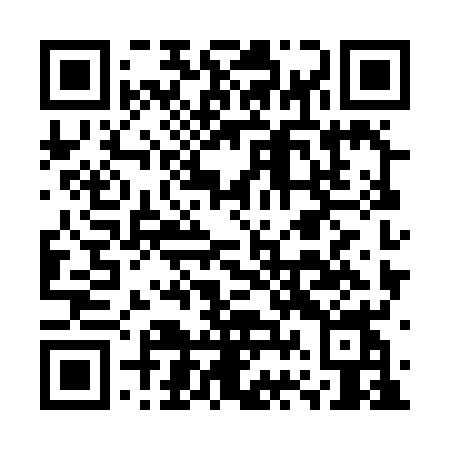 Prayer times for Karaganda, KazakhstanWed 1 May 2024 - Fri 31 May 2024High Latitude Method: Angle Based RulePrayer Calculation Method: Muslim World LeagueAsar Calculation Method: ShafiPrayer times provided by https://www.salahtimes.comDateDayFajrSunriseDhuhrAsrMaghribIsha1Wed2:254:4412:044:067:269:352Thu2:224:4212:044:067:279:383Fri2:194:4012:044:077:299:404Sat2:164:3912:044:077:309:435Sun2:134:3712:044:087:329:466Mon2:104:3512:044:097:339:487Tue2:064:3412:044:097:359:518Wed2:034:3212:044:107:369:549Thu2:004:3112:044:107:389:5710Fri1:574:2912:044:117:3910:0011Sat1:534:2712:044:117:4110:0312Sun1:504:2612:044:127:4210:0613Mon1:484:2512:044:137:4410:0914Tue1:484:2312:044:137:4510:1215Wed1:474:2212:044:147:4610:1216Thu1:474:2012:044:147:4810:1317Fri1:464:1912:044:157:4910:1418Sat1:464:1812:044:157:5010:1419Sun1:454:1712:044:167:5210:1520Mon1:454:1512:044:167:5310:1521Tue1:444:1412:044:177:5410:1622Wed1:444:1312:044:177:5610:1723Thu1:434:1212:044:187:5710:1724Fri1:434:1112:044:187:5810:1825Sat1:434:1012:044:197:5910:1826Sun1:424:0912:044:198:0110:1927Mon1:424:0812:054:208:0210:1928Tue1:424:0712:054:208:0310:2029Wed1:414:0612:054:218:0410:2130Thu1:414:0512:054:218:0510:2131Fri1:414:0512:054:218:0610:22